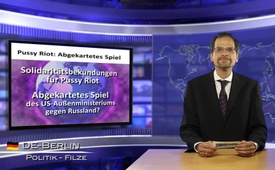 Pussy Riot: Abgekartetes Spiel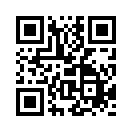 Pussy Riot: Abgekartertes SpielWem dient eigentlich die
Geschichte rund um die Verurteilung
der „Pussy Riot“-Mitglieder?
So wie es aussieht, versteckt
sich das NED [National
Endowment for Democracy*]
hinter der ganzen Angelegenheit.
Das ist eine Stiftung, die vom
US-Kongress geschaffen wurde
und vom amerikanischen Außenministerium
finanziert wird:
Ein Zeuge der Verteidigung von
„Pussy Riot“ war Alexei Navalny,
der Mitbegründer der Demokratischen
Alternative. Diese
oppositionelle Bewegung wird
u.a. vom NED finanziert. Und
Oksana Chelyscheva, Leiterin
der Unterstützungskampagne
für „Pussy Riot“, ist – man staune
– führendes Kommissionsmitglied
des NED.
Anscheinend gehören die weltweiten
Solidaritätsbekundungen
für die drei Krawallmacherinnen
in ein abgekartetes Spiel des USAußenministeriums
gegen Russland,
welches von den Mainstream-
Medien unterstützt wird.von jb.Quellen:http://landdestroyer.blogspot.com.au/
2012/08/who-or-what-isrussias-
pussy-riot.html
https://de.wikipedia.org/wiki/
National_Endowment_for_DemocracyDas könnte Sie auch interessieren:---Kla.TV – Die anderen Nachrichten ... frei – unabhängig – unzensiert ...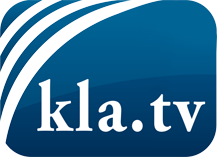 was die Medien nicht verschweigen sollten ...wenig Gehörtes vom Volk, für das Volk ...tägliche News ab 19:45 Uhr auf www.kla.tvDranbleiben lohnt sich!Kostenloses Abonnement mit wöchentlichen News per E-Mail erhalten Sie unter: www.kla.tv/aboSicherheitshinweis:Gegenstimmen werden leider immer weiter zensiert und unterdrückt. Solange wir nicht gemäß den Interessen und Ideologien der Systempresse berichten, müssen wir jederzeit damit rechnen, dass Vorwände gesucht werden, um Kla.TV zu sperren oder zu schaden.Vernetzen Sie sich darum heute noch internetunabhängig!
Klicken Sie hier: www.kla.tv/vernetzungLizenz:    Creative Commons-Lizenz mit Namensnennung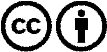 Verbreitung und Wiederaufbereitung ist mit Namensnennung erwünscht! Das Material darf jedoch nicht aus dem Kontext gerissen präsentiert werden. Mit öffentlichen Geldern (GEZ, Serafe, GIS, ...) finanzierte Institutionen ist die Verwendung ohne Rückfrage untersagt. Verstöße können strafrechtlich verfolgt werden.